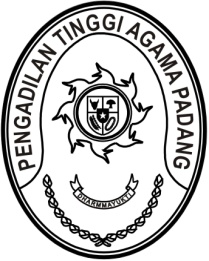 SURAT PENGANTARNomor : W3-A/     /KP.05.2/11/2022Yth. Ketua Pengadilan Agama Bukittinggi 	              4 November 2022 diTempatAssalamu’alaikum Wr. Wb..Demikian kami sampaikan untuk dapat dipergunakan sebagaimana mestinya.		Wassalam,Kepala Subbagian Kepegawaian dan Teknologi Informasi		Rifka Hidayat, S.H.Tembusan:Ketua Pengadilan Tinggi Agama Padang.TANDA TERIMAYth. Ketua Pengadilan Tinggi Agama PadangdiTempatAssalamu’alaikum Wr. Wb..Isi SuratBanyaknyaKeteranganDengan hormat, bersama ini kami kirimkan keputusan pemberian cuti a.n. 
Nurmaisal, S.Ag., M.H.1 SetSet terdiri dari 1 (satu) lembar surat asli untuk Satuan Kerja yang bersangkutan.Guna pengecekan kepastian penerimaan berkas tersebut, kami mohon mengisi tanda terima dan mengirimkan kembali kepada kami via email  tandaterima@pta-padang.go.id dengan Subject : Tanda Terima Surat Izin CutiIsi SuratBanyaknyaKeteranganDengan hormat, bersama ini kami kirimkan keputusan pemberian cuti a.n. 
Nurmaisal, S.Ag., M.H.SetSet terdiri dari 1 (satu) lembar surat asli untuk Satuan Kerja yang bersangkutan.Guna pengecekan kepastian penerimaan berkas tersebut, kami mohon mengisi tanda terima dan mengirimkan kembali kepada kami via email  tandaterima@pta-padang.go.id dengan Subject : Tanda Terima Surat Izin CutiTanda TanganTtd dan Stempel